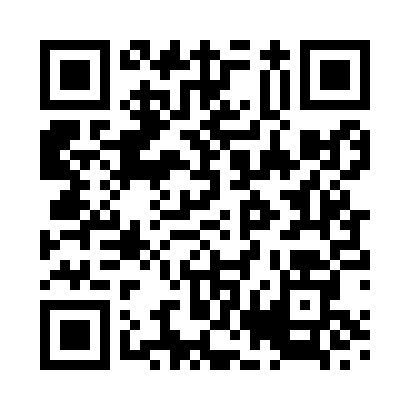 Prayer times for Southampton, Hampshire, UKMon 1 Apr 2024 - Tue 30 Apr 2024High Latitude Method: Angle Based RulePrayer Calculation Method: Islamic Society of North AmericaAsar Calculation Method: HanafiPrayer times provided by https://www.salahtimes.comDateDayFajrSunriseDhuhrAsrMaghribIsha1Mon5:066:411:095:377:399:142Tue5:036:381:095:387:419:163Wed5:016:361:095:397:429:184Thu4:586:341:085:407:449:205Fri4:556:321:085:417:469:226Sat4:536:301:085:437:479:247Sun4:506:271:085:447:499:268Mon4:476:251:075:457:509:289Tue4:456:231:075:467:529:3110Wed4:426:211:075:477:549:3311Thu4:396:191:075:487:559:3512Fri4:376:171:065:497:579:3713Sat4:346:141:065:507:599:3914Sun4:316:121:065:528:009:4115Mon4:296:101:065:538:029:4416Tue4:266:081:055:548:039:4617Wed4:236:061:055:558:059:4818Thu4:216:041:055:568:079:5019Fri4:186:021:055:578:089:5320Sat4:156:001:045:588:109:5521Sun4:125:581:045:598:129:5722Mon4:105:561:046:008:1310:0023Tue4:075:541:046:018:1510:0224Wed4:045:521:046:028:1610:0525Thu4:015:501:036:038:1810:0726Fri3:595:481:036:048:2010:0927Sat3:565:461:036:058:2110:1228Sun3:535:441:036:068:2310:1429Mon3:505:421:036:078:2410:1730Tue3:485:401:036:088:2610:19